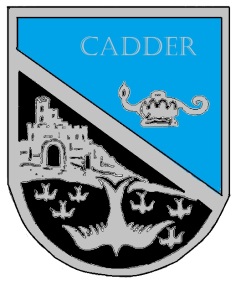 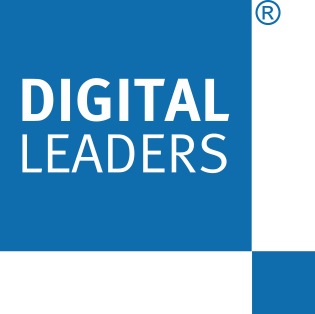 Cadder Primary SchoolPupil Council AgendaMeetings date: 5th September 2019Present: P4 Kevin, P5 Mandy, P6 Callum, P7 Christopher, ZaraArticle 12: You have the right to an opinion and for it to be listened to and taken seriously.Article 15: You have the right to be with friends and join or set up clubs or organisations.Discussion pointsNotesActionMr Thomson welcomed the groups and congratulated them on being selected as Digital Leaders.The group made a Clip on the iPad.Pupils to share knowledge after iPad rollout.The group thought that hosting a parent drop in session at the end of the year to demonstrate how we use Digital Technology.Parent workshop to be hosted during Digital Learning Week 2020The group agreed that they would start to develop skills in applications on Office 365.Group to start work on Office 365 at the next weeting.AOCB: N/AAOCB: N/AAOCB: N/ANext Meeting:  Group to meet on Tuesday 12th November @ 2pm in the ICT SuiteNext Meeting:  Group to meet on Tuesday 12th November @ 2pm in the ICT SuiteNext Meeting:  Group to meet on Tuesday 12th November @ 2pm in the ICT Suite